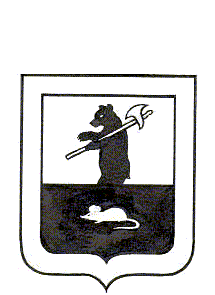 АДМИНИСТРАЦИЯ ГОРОДСКОГО ПОСЕЛЕНИЯ МЫШКИНПОСТАНОВЛЕНИЕг. Мышкин00.00.2020                                                             №00Об утверждении Порядкаосуществления муниципального контроляза обеспечением сохранности автомобильныхдорог местного значения в границахгородского поселения Мышкин         В соответствии с Федеральным законом от 06.10.2003 № 131-ФЗ «Об общих принципах организации местного самоуправления в Российской Федерации», Федеральным законом от 26.12.2008 № 294-ФЗ «О защите прав юридических лиц и индивидуальных предпринимателей при осуществлении государственного контроля (надзора) и муниципального контроля», Федеральным законом от 08.11.2007 № 257-ФЗ «Об автомобильных дорогах и о дорожной деятельности в Российской Федерации и о внесении изменений в отдельных законодательные акты Российской Федерации», Уставом городского поселения Мышкин Мышкинского муниципального района Ярославской области,ПОСТАНОВЛЯЕТ:1.Утвердить Порядок осуществления муниципального контроля за обеспечением сохранности автомобильных дорог местного значения в границах городского поселения Мышкин (Приложение 1).2.Признать утратившим силу постановление Администрации городского поселения Мышкин от 07.09.2017 № 260 «Об утверждении Порядка осуществления муниципального контроля за обеспечением сохранности автомобильных дорог местного значения в границах городского поселения Мышкин».3.Настоящее постановление опубликовать в газете «Волжские зори» и разместить на официальном сайте Администрации городского поселения Мышкин в информационно – телекоммуникационной сети «Интернет».4.Контроль за исполнением настоящего постановления оставляю за собой.5.Настоящее постановление вступает в силу после официального опубликования.Глава городскогопоселения Мышкин	                                                 Е.В. ПетровПриложение 1к постановлению Администрациигородского поселения Мышкинот 00.00.2020 № 00ПОРЯДОКосуществления муниципального контроля за обеспечением сохранности автомобильных дорог местного значения в границах городского поселения Мышкин1.Общие положения1.1. Порядок осуществления муниципального контроля за  обеспечением сохранности  автомобильных дорог местного значения в границах городского поселения Мышкин (далее - Порядок)  регламентирует организацию и осуществление муниципального контроля за обеспечением сохранности автомобильных дорог местного значения в границах городского поселения Мышкин (далее – муниципальный контроль за обеспечением сохранности автомобильных дорог).1.2. Предметом муниципального контроля за обеспечением сохранности автомобильных дорог местного значения в границах городского поселения Мышкин является соблюдение юридическими лицами, индивидуальными предпринимателями,  осуществляющими деятельность в полосе отвода автомобильных дорог местного значения в границах городского поселения Мышкин, требований, установленных федеральными законами, нормативными правовыми актами Российской Федерации, нормативными правовыми актами Ярославской области, муниципальными правовыми актами, а также организация и проведение мероприятий по профилактике нарушений указанных требований, мероприятий по контролю, осуществляемых без взаимодействия с юридическими лицами, индивидуальными предпринимателями.1.3. Муниципальный контроль за обеспечением сохранности автомобильных дорог местного значения в границах городского поселения Мышкин осуществляется Администрацией городского поселения Мышкин. Структурным подразделением, ответственным за исполнение муниципальной функции, является организационно – правовой отдел Администрации городского поселения Мышкин (далее - уполномоченный орган).1.4. Муниципальный контроль за обеспечением сохранности автомобильных дорог местного значения в границах городского поселения Мышкин осуществляется в соответствии с требованиями Федеральным законом от 26.12.2008 №294-ФЗ «О защите прав юридических лиц и индивидуальных предпринимателей при осуществлении государственного контроля (надзора) и муниципального контроля» (далее-Федеральный закон) посредством проведения плановых и внеплановых проверок в форме документарных или выездных проверок, организации и проведения мероприятий по профилактике нарушений обязательных требований, требований, установленных муниципальными правовыми актами, мероприятий по контролю, осуществляемых без взаимодействия с юридическими лицами, индивидуальными предпринимателями.1.5. Сроки и последовательность административных процедур и административных действий при осуществлении муниципального контроля за обеспечением  сохранности автомобильных дорог определяются административным регламентом исполнения муниципальной функции по осуществлению муниципального контроля за обеспечением сохранности автомобильных дорог местного значения в границах городского поселения Мышкин (далее – административный регламент), утвержденным постановлением Администрации городского поселения Мышкин. 1.6. Уполномоченные должностные лица в целях проведения муниципального контроля за обеспечением сохранности автомобильных дорог в пределах своих полномочий имеют право в установленном порядке:- проводить проверку соблюдения обязательных требований или требований, установленных муниципальными правовыми актами;- запрашивать и получать от юридических лиц, индивидуальных предпринимателей информацию и документы, необходимые  для проверки соблюдения обязательных требований или требований, установленных муниципальными правовыми актами;- посещать при осуществлении выездной проверки используемые юридическим лицом, индивидуальным предпринимателем при осуществлении деятельности территорию, здания, строения, сооружения, помещения;-инициировать продление срока проведения проверки в случаях, установленных Федеральным законом;- осуществлять мероприятия по профилактике нарушений обязательных требований, требований, установленных муниципальными правовыми актами; - выдавать предостережения о недопустимости нарушения обязательных требований, требований, установленных муниципальными правовыми актами, в порядке, установленном Федеральным законом;- обращаться с иском в суд к гражданину, в том числе к юридическому лицу, индивидуальному предпринимателю в случаях, установленных Федеральным законом;- осуществлять иные действия в соответствии с Федеральным законом.1.7. Уполномоченные должностные лица при проведении проверки не вправе:- проверять выполнение обязательных требований и требований, установленных муниципальными правовыми актами, если такие требования не относятся к полномочиям Администрации городского поселения Мышкин;- осуществлять плановую или внеплановую выездную проверку в случае отсутствия при ее проведении руководителя, иного должностного лица или уполномоченного представителя юридического лица, индивидуального предпринимателя, его уполномоченного представителя, за исключением случая проведения такой проверки по основанию, предусмотренному подпунктом «б» пункта 2 части 2 статьи 10 Федерального закона;- требовать предоставления документов, информации, образцов продукции, проб обследования объектов окружающей среды  и объектов производственной сферы, если они не являются объектами проверки или не относятся к предмету проверки, а также изымать оригиналы таких документов;-отбирать образцы продукции, пробы обследования объектов окружающей среды и объектов производственной среды для проведения их исследований, испытаний, измерений без оформления протоколов об отборе указанных образцов, проб по установленной форме и в количестве, превышающем нормы, установленные национальными стандартами, правилами отбора образцов, проб и методами их исследований, испытаний, измерений, техническими регламентами или действующими до дня их вступления в силу иными нормативными техническими документами и правилами и методами исследований, испытаний, измерений;-распространять информацию, полученную в результате проведения проверки и составляющую государственную, коммерческую, служебную, иную охраняемую законом тайну, за исключением случаев, предусмотренных законодательством Российской Федерации;- превышать установленные сроки проведения проверки;- осуществлять выдачу юридическим лицам, индивидуальным предпринимателям предписаний или предложений о проведении за их счет мероприятий по контролю;- проверять выполнение обязательных требований, требований, установленных муниципальными правовыми актами, не опубликованными в установленном законодательством Российской Федерации порядке;- требовать от юридического лица, индивидуального предпринимателя представления документов и (или) информации, включая разрешительные документы, имеющиеся в распоряжении иных государственных органов, органов местного самоуправления либо подведомственных государственным  органам или органам местного самоуправления организаций, включенные в определенный Правительством Российской Федерации перечень;- требовать от юридического лица, индивидуального предпринимателя представления документов, информации до даты начала проведения проверки.1.8. Уполномоченные должностные лица при проведении муниципального контроля за обеспечением сохранности автомобильных дорог обязаны:- своевременно и в полной мере исполнять предоставленные в соответствии с законодательством Российской Федерации полномочия по предупреждению, выявлению и пресечению нарушений обязательных требований и требований, установленных муниципальными правовыми актами;- соблюдать законодательство Российской Федерации, права и законные интересы юридических лиц, индивидуальных предпринимателей, проверка которых проводится;- проводить проверку на основании распоряжения Администрации городского поселения Мышкин о ее проведении в соответствии с ее назначением, по типовой форме, утвержденной Министерством экономического развития Российской Федерации;- проводить проверку только во время исполнения служебных обязанностей;- проводить выездную проверку только при предъявлении служебного удостоверения, копии распоряжения Администрации городского поселения Мышкин о проведении проверки, а внеплановую выездную проверку в отношении проверяемого лица по основаниям, указанным в подпунктах «а» и «б» пункта 2 части 2 статьи 10 Федерального закона, - при предъявлении копии документа о согласовании проведения проверки;- не препятствовать руководителю, иному должностному или уполномоченному представителю юридического лица, индивидуальному предпринимателю, его уполномоченному представителю присутствовать при проведении проверки и давать разъяснения по вопросам, относящимся к предмету проверки;- предоставлять руководителю, иному должностному лицу или уполномоченному представителю юридического лица, индивидуальному предпринимателю, его уполномоченному представителю, присутствующим при проведении проверки, информацию и документы, относящиеся к предмету проверки;-знакомить руководителя, иное должностное лицо или уполномоченного представителя юридического лица, индивидуального предпринимателя, его уполномоченного представителя с результатами проверки;- учитывать при определении мер, принимаемых по фактам выявленных нарушений, их потенциальной опасности для жизни, здоровья людей, для животных, растений, окружающей среды, объектов культурного наследия(памятников истории и культуры) народов Российской Федерации, безопасности государства, для возникновения чрезвычайных ситуаций природного и техногенного характера, а также не допускать необоснованные ограничения прав и законных интересов граждан, в том числе индивидуальных предпринимателей, юридических лиц;- доказывать обоснованность своих действий при их обжаловании юридическими лицами, индивидуальными предпринимателями в порядке, установленном законодательством Российской Федерации;- соблюдать сроки проведения проверки, установленные Федеральным законом;- перед началом проведения выездной проверки по просьбе руководителя, иного должностного лица или уполномоченного представителя юридического лица, индивидуального предпринимателя, его уполномоченного представителя ознакомить их с положениями административного регламента;- осуществлять запись о проведенной проверке в журнале проверок в случае его наличия у юридического лица, индивидуального предпринимателя;- выдавать предписание юридическому лицу, индивидуальному предпринимателю об устранении выявленных нарушений с указанием сроков их устранения и (или) о проведении мероприятий по предотвращению причинения вреда жизни, здоровью людей, вреда животным, растениям, окружающей среде, объектам культурного наследия (памятникам истории и культуры) народов Российской Федерации, безопасности государства, имуществу физических и юридических лиц, государственному или муниципальному имуществу, предупреждению возникновения чрезвычайных ситуаций природного и техногенного характера, а также других мероприятий, предусмотренных федеральными законами;-принимать меры по контролю за устранением  выявленных нарушений, их предупреждению, предотвращению возможного причинения вреда жизни, здоровью граждан, вреда животным, растениям, окружающей среде, объектам культурного наследия (памятникам истории и культуры) народов Российской Федерации, обеспечению безопасности государства, предупреждению возникновения чрезвычайных ситуаций природного и техногенного характера, а также меры по привлечению лиц, допустивших выявленные нарушения, к ответственности;- знакомить руководителя, иное должностное лицо или уполномоченного представителя юридического лица, индивидуального предпринимателя, его уполномоченного представителя с документами и (или) информацией, полученной в рамках межведомственного информационного взаимодействия;-проводить мероприятия по профилактике нарушений обязательных требований, требований, установленных муниципальными правовыми актами, в соответствии с ежегодно утверждаемой программой профилактики нарушений;- не требовать от юридического лица, индивидуального предпринимателя документы и иные сведения, предоставление которых не предусмотрено законодательством Российской Федерации.1.9. В целях предупреждения нарушений юридическими лицами и индивидуальными предпринимателями обязательных требований, требований, установленных муниципальными правовыми актами, устранения причин, факторов и условий, способствующих нарушениям указанных требований, уполномоченный орган осуществляет мероприятия по профилактике нарушений обязательных требований, требований, установленных муниципальными правовыми актами, в соответствии с ежегодно утверждаемой им программой профилактики нарушений.В целях профилактики нарушений обязательных требований, требований, установленных муниципальными правовыми актами, уполномоченный орган:- обеспечивает размещение на сайте Администрации городского поселения Мышкин в информационно-телекоммуникационной сети «Интернет» перечней нормативных правовых актов или их отдельных частей, содержащих обязательные  требования, требования, установленные муниципальными правовыми актами, оценка соблюдения которых является предметом муниципального контроля, а также текстов соответствующих нормативных правовых актов;- осуществляет информирование юридических лиц, индивидуальных предпринимателей по вопросам соблюдения обязательных требований, требований, установленных муниципальными правовыми актами, в порядке, установленном Федеральным законом;- обеспечивает регулярное (не реже одного раза в год) обобщение практики осуществления муниципального контроля и размещение на сайте Администрации городского поселения Мышкин в информационно-телекоммуникационной сети «Интернет» соответствующих обобщений, в том числе с указанием наиболее часто встречающихся случаев нарушений обязательных требований, требований, установленных муниципальными правовыми актами, с рекомендациями в отношении мер, которые должны приниматься юридическими лицами, индивидуальными предпринимателями в целях недопущения таких нарушений;- выдает предостережения о недопустимости нарушения обязательных требований, требований, установленных муниципальными правовыми актами, в соответствии с Федеральным законом.1.10. Организация и проведение мониторинга эффективности муниципального контроля за обеспечением сохранности автомобильных дорог местного значения в границах городского поселения Мышкин осуществляется уполномоченным органом в соответствии с показателями и методикой, утвержденной Правительством Российской Федерации.1.11. Уполномоченные должностные лица несут установленную законодательством Российской Федерации ответственность за неисполнение и (или) ненадлежащее исполнение возложенных на них полномочий по осуществлению муниципального контроля за обеспечением сохранности автомобильных дорог местного значения в границах городского поселения Мышкин.1.12. Решения, действия (бездействия) уполномоченных должностных лиц, принимаемые при осуществлении муниципального контроля за  обеспечением сохранности автомобильных дорог местного значения в границах городского поселения Мышкин, могут быть обжалованы в порядке, установленном законодательством Российской Федерации.